Personal information that you provide may be used for purposes other than that for which it was originally collected. Wis. Stat. s. 15.04(1)(m).ARM-ACM-337.docx rev.01/2021ARM-ACM-337.docx rev.01/2021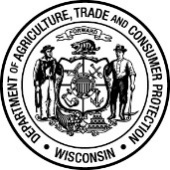 Wisconsin Department of Agriculture, Trade and Consumer ProtectionDivision of Agricultural Resource ManagementBureau of Agrichemical ManagementPO Box 8911,   Madison WI  53708-8911Phone:  (608) 224-4522OFFICE USE ONLYWisconsin Department of Agriculture, Trade and Consumer ProtectionDivision of Agricultural Resource ManagementBureau of Agrichemical ManagementPO Box 8911,   Madison WI  53708-8911Phone:  (608) 224-4522Application Number:Wisconsin Department of Agriculture, Trade and Consumer ProtectionDivision of Agricultural Resource ManagementBureau of Agrichemical ManagementPO Box 8911,   Madison WI  53708-8911Phone:  (608) 224-4522Wisconsin Department of Agriculture, Trade and Consumer ProtectionDivision of Agricultural Resource ManagementBureau of Agrichemical ManagementPO Box 8911,   Madison WI  53708-8911Phone:  (608) 224-4522Wisconsin Department of Agriculture, Trade and Consumer ProtectionDivision of Agricultural Resource ManagementBureau of Agrichemical ManagementPO Box 8911,   Madison WI  53708-8911Phone:  (608) 224-4522ACCP INSURANCE INFORMATION FORMACCP INSURANCE INFORMATION FORM(s. 94.73, Wis. Stats.)At the time you submit your application for reimbursement of cleanup costs to the Department, you must also send any information regarding insurance policies that were in effect at the time of the discharge.  Section ATCP 35.06(1)(d), Wis. Admin. Code, requires that an applicant complete this form.  Clean up costs covered by insurance are not eligible for reimbursement.  Please check the appropriate box below, complete the necessary information, and return the signed form with your application.Please include a letter from your insurance company verifying coverage or no coverage.At the time the discharge occurred: There were no insurance policies in effect. Policies were in effect, but coverage was denied (complete Section A). Policies were in effect which covered part of the clean-up costs (complete Section A and provide detailed documentation which indicates the specific invoices or costs that were covered and not covered by insurance.  If a specific agreement was reached regarding the insurance settlement, please enclose a copy.).Section ASection APolicies were in effect with the companies listed below:Policies were in effect with the companies listed below:(1)(2)(3)The undersigned states that the information contained above is true and correct to the best of their knowledgeThe undersigned states that the information contained above is true and correct to the best of their knowledgeThe undersigned states that the information contained above is true and correct to the best of their knowledgeSIGNATURE OF APPLICANTDATE